INSTITUTO NACIONAL DE AGUAS POTABLES Y ALCANTARILLADOS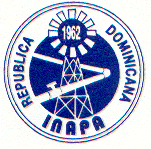 *** INAPA ***Dirección de Supervisión y Fiscalización de Obras“Año de la Innovación y la Competitividad”Descripción Proyecto:La construcción del Acueducto Múltiple Duverge, viene a suplir las necesidades y requerimientos de muchos años de los moradores de varias comunidades de la Provincia Independencia.Los componentes del acueducto de Duvergé, para  una población actual de 21,600 habitantes y al final de período de diseño (2011) de 34,560 habitantes, con caudales de diseño actual y a 20 años de 62.5 y 100 Lps. respectivamente son :a)	Obra de Toma, con captación directa del Río Las Damas.b)	Línea de Aducción Longitud 1,401.00 mts. en   20" Acero y 1,443.40 en Asbesto Cemento, Clase B.c)	Planta Tratamiento de Filtración Rápida de 100 Lps.d)	Depósito Regulador Superficial de H.A. con capacidad  de 305,000 Gls y dos Depósitos Reguladores Superficiales Metálicos, Capacidad 110,000 Gls. Cada uno.e)	Red de Distribución en tubería de  12", 8", 6", 4" y 3" PVC SDR-26, con una longitud total de 21,250.13 mts.f)	Línea Matriz de  16" PVC SDR-26, con una longitud total de 671.00 Mts., hasta empalme a las Colonias Españolas y Japonesa en  8" y 6", con una longitud total de 8,399.70 mts.g)	3600 Unidades de Acometidas.